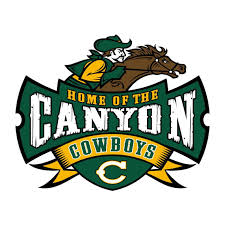 2020Trevor Habberstad Track and Field Invitational andFriday Night Distance Carnival/ InvitationalWe are proud to announce that Canyon HS will be hosting the 14th Annual Invitational Friday and Saturday, Feb 28 & 29, 2020. We expect to host over 20 schools and over 1000 competitors during the Friday Night and Saturday events. You have an exciting opportunity to help support your local school’s athletics program. "Event Sponsors" are needed to make this event a huge success. Your sponsorship will be used to help fund equipment that is needed or in need of repair, Meet entry fees for the 2020 season, and timing equipment needed for our home meets.  As an Event Sponsor, you or your Company’s name will appear in our meet program and announced several times during the meet over the PA system. It will also be displayed on our digital scoreboard during the meet.Your company name and address will also appear on the back cover of our printed program. You will also be listed as an Official Canyon HS Track & Field Supporters on our website: www.CanyonTrack.com for the remainder of the 2020 season. Please provide a “link” to your website and a logo if you wish.To sponsor an event or multiple events, simply select the event/events you or your company would like to sponsor. Please make your donation payable to Canyon ASB in the amount of $100.00 per event. Donations are tax deductible. Individual Events: Field Events-High Jump, Long Jump, Triple Jump, Pole Vault, Shot Put, Discus Throw. Running Events-. Boys 110 Hurdles and girls 100 Hurdles, 300m Hurdles, 100m, 200m, 400m, 800m, Mile run, 3200m. Team Events-Relays: 4x100, 4x400, 4x800, 4x1600, 1600 Sprint Medley (200m,200m,400m,800m), and Distance Medley (1200m,400m,800m,1600m). The event(s) sponsored will be named for you or your company. There is no limit to how many events you may sponsor. We hope you will consider supporting the Track and Field Athletes of Canyon High School Track and Field.Thank You and we look forward to hearing from you soon.Canyon High School Track and Field Booster ClubI/We would like to sponsor the following Events ____________________________Please check the event(s) you wish to sponsor at $100.00 per event.Number of Events sponsored: ________@ $100.00 per eventTotal amount of Sponsorship: ________Name:__________________________________Company Name:_________________________Address:________________________________________________________________________Phone Number:___________________________Email:___________________________________Website URL:_____________________________Please mail this page with your check made out to Canyon ASB
(Attn: Coach Chris Jackson) Canyon HS 19300 W. Nadal St, Canyon Country, CA 91351 Please Email paulbroneer@me.com your business card or company logo and a “link” to your website.  If you need our Nonprofit Tax Code 501(c)(3) number, please contact Coach Jackson at cjackson@hartdistrict.org THANK YOU!               It’s a Great day to be a Cowboy!Field EventsField EventsRunning EventsRunning EventsRelaysBoys High Jump110m Hurdles-Boys110m Hurdles-Boys100m Hurdles- Girls4x100m- BoysBoys Long Jump300m Hurdles-Boys300m Hurdles-Boys300m Hurdles- Girls4x400m- BoysBoys Triple Jump100m -Boys100m -Boys100m - Girls4x800m- BoysBoys Pole Vault200m-Boys200m-Boys200m- Girls4x1600m- BoysBoys Shot Put400m-Boys400m-Boys400m- Girls1600 Sprint Medley- BoysBoys Discus Throw800m Open-Boys800m Open-Boys800m Open- GirlsDistance Medley- BoysGirls High JumpMile Run Open-BoysMile Run Open-BoysMile Run Open- Girls4x100m- GirlsGirls Long Jump3200m Open-Boys3200m Open-Boys3200m Open- Girls4x400m- GirlsGirls Triple Jump800m Invitational- Boys800m Invitational- Boys800m Invitational- Girls4x800m- GirlsGirls Pole VaultMile Run Invitational- BoysMile Run Invitational- BoysMile Run Invitational- Girls4x1600m- GirlsGirls Shot Put3200m Invitational- Boys3200m Invitational- Boys3200m Invitational- Girls1600 Sprint Medley- GirlsGirls Discus ThrowDistance Medley - Girls